СРЕДНО УЧИЛИЩЕ “ВАСИЛ ЛЕВСКИ” гр.ОПАКА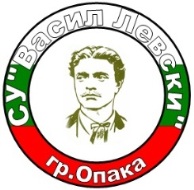 обл.Търговище  ул.България №39,  е-mail sou_opaka2@abv.bg;www.sou-opaka.com, тел: 0879267038; 0878298071, 0876599704          Заявление по чл.62, ал.1, т.3 от Наредбата за приобщаващо образование за отсъствие на ученик до 3 /три/ дни в една учебна година. ДО …………………………. КЛАСЕН РЪКОВОДИТЕЛ НА ……….. КЛАС  З А Я В Л Е Н И Еот …………………………………………………………………………………………………родител/настойник на …………………………………………………………………………………………………. ученик/чка от ………………….. клас в Средно училище „Васил Левски” град Опака. УВАЖАЕМА  ГОСПОЖО ……………………………………..,           Уведомявам Ви, че синът ми/дъщеря ми ще отсъства от учебни занятия в периода от ……………………………….. до …………………………….(до 3 учебни дни за една учебна година) по …………………………….....................................................................................................                                                    /посочват се причините за отсъствието/ Дата:……………………..                                                        Подпис:………………………                    